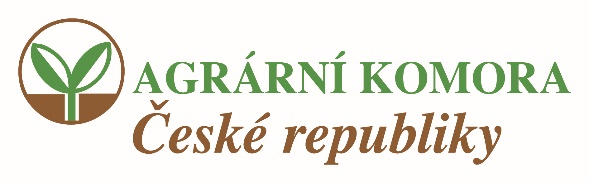 POZVÁNKAVážená paní starostko, vážený pane starosto,dovolujeme si Vás a zástupce Vaší obce pozvat na setkání s prezidentem Agrární komory ČR 
Ing. Zdeňkem Jandejskem, Csc.Setkání se uskuteční 29. srpna 2018 v prostorách Pilnova statku 
v Libici nad Doubravou od 13.30 hodin.Akce se koná pod záštitou starosty města Hlinska Miroslava Krčila a za podpory předsedy Okresní agrární komory Havlíčkův Brod Ing. Aleše Málka a starosty městyse Libice nad Doubravou Václava Venhauera.Program13.00 – 13:30  Příjezd účastníků13.30  Zahájení13.35 – 14:15  Vystoupení prezidenta AK ČR Ing. Zdeňka Jandejska, Csc.
- současná zemědělská politika
      - strategie pro české zemědělství 2020 – 202714:15 – 15:30
Diskuse
- aktuální vývoj
- spolupráce se samosprávamiIng. Aleš Málek, v. r.                              Miroslav Krčil, v. r.                  Václav Venhauer, v. r.
předseda                                                  starosta                                       starosta
OAK Havlíkův Brod                               město Hlinsko                            městys Libice n/D.Občerstvení zajištěno!Z důvodu organizačního zajištění akce prosíme o potvrzení účasti a počtu účastníků 
za Vaši organizaci na e-mail mirek.krc@gmail.com nejpozději do 23. 8. 2018 